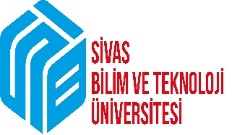 T.C.SİVAS BİLİM VE TEKNOLOJİ ÜNİVERSİTESİBİLGİ İŞLEM DAİRE BAŞKANLIĞILABORATUVAR KURULUMUDok.No: BİDB-05LABORATUVAR KURULUMUİlk Yayın Tar.: LABORATUVAR KURULUMURev.No/Tar.: LABORATUVAR KURULUMUSayfa:1/1Sorumluİlgili Doküman/Mevzuatİş Akış Adımlarıİlgili BirimBilgi İşlem Daire BaşkanlığıBilgi İşlem Daire BaşkanlığıBilgi İşlem Daire BaşkanlığıBilgi İşlem Daire BaşkanlığıBilgi İşlem Daire BaşkanlığıBilgi İşlem Daire BaşkanlığıBilgi İşlem Daire BaşkanlığıBilgi İşlem Daire Başkanlığı / İlgili BirimUBYS Talep YazısıHAZIRLAYANKONTROL EDENONAYLAYANBurak VESKESürekli İşçiOzan ERCANBilgi İşlem Daire Başk. V.Dr.Öğ.Üyesi Fatih ÖLMEZKalite Koordinatörü